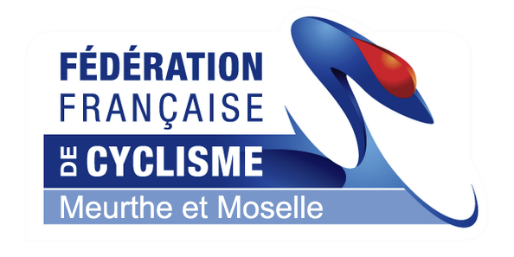 23_CD 54 REUNION BUREAURéunion de bureau le MARDI 12 SEPTEMBRE 2023 à 19 H dans les locaux d’ENDUIEST.Membres présents :Madeleine GASPARETTI (Présidente)Gilles CARPENTIER (trésorier)Philippe CAQUELBenoit GASPARETTILaurent LIEBROCKAlexandre MELLARDGabriel PELTEAlain PORTALExcusés : Bernard DAUM, Dominique CARPENTIERA L’ORDRE DU JOUR-REUNION DES PRESIDENTS DE DEPARTEMENTS prévue en juin-REGLEMENT SUBVENTION TOUR DE GUYANE – beaux résultats-DEMANDE DE SUBVENTION Coline CLAUZURE au CHAMPIONNAT DU MONDE et CHAMPIONNAT D’EUROPE, Tom PERRIN sur les COUPES DU MONDE-DIRECTION DES SECURITES A LA PREFECTURE-SUBVENTION APPEL A PEOJET ANS-SUBVENTION FFC/ANS-MEDAILLES FFC : propositions pour bénévoles-REVERSEMENT PRIX DES EPREUVES-AGREMENT JEUNESSE ET SPORT COMITE 54E-CREATION DU CHALLENGE DES DEPARTEMENTS ex LORRAINE-POINT SUR le VTT par Benoit-POINT CHALLENGE LORRAINE par Alexandre-La réunion des présidents de départements prévue en juin, reportée, finalement faite en visio. Absente, Madeleine n’a pas assisté. Pas de compte-rendu. La prochaine Réunion avec le président du COMITE REGIONAL aura lieu le SAMEDI 28/10/2023-LE TOUR DE GUYANE s’est bien passé pour l’équipe de Gilles CARPENTIER, avec de très beaux résultats. Règlement de la dotation de 1 000 €-Demande de Subvention de 1000 € par Coline CLAUZURE pour ses déplacements sur le CHAMPIONNAT D’EUROPE EN TURQUIE et CHAMPIONNAT DU MONDE en INDONESIE en VTT XCE, sélectionnée par l’équipe de France mais pas financée. (pour près de 10 000 €)- accord du bureau-Demande de Subvention de 400 € par Tom PERRIN, pour ses 5 déplacements sur des COUPES DU MONDE VTT XCO en sélection de l’équipe de France  - accord du bureau-RENOUVELLEMENT DES MANDATS DE Gabriel PELTE et Philippe CAQUEL dans la mission des membres de la COMMISSION DEPARTEMENTALE DE LA SECURITE ROUTIERE CDSR-SUBVENTION APPEL A PROJETS ANS 2023 : SAVOIR ROULER A VELO, dossier demandé par Madeleine, accord pour 1 500 €-SUBVENTION FFC/ANS : dossier demandé par Madeleine, accord pour 1 500 €-REVERSEMENT par le Comité régional suite organisations : Epreuve Souvenir Serge Bezault à NEUVES-MAISONS 18,60 €GRAND PRIX de PIERREVILLE 43,60 €VAL DE LORRAINE 80,60 €-AGREMENT JEUNESSE ET SPORT : Madeleine a dû établir un dossier d’agrément à Jeunesse et Sport pour COMITE 54-POINT SUR LE VTT par Benoit, avec de beaux résultats sur les COUPES et CHAMPIONNAT de France, avec notamment une 3ème place en relais en équipe, des podiums , et l’excellence de Tom PERRIN en U 23 et de Jeanne DUTERNE en U 17 qui est d’ailleurs rentrée au POLE France à BESANCON.EXCELLENTS RESULTATS sur le TROPHEE DE France DES JEUNES VETETISTES : une place de 2ème en équipe : Gaëtan FELTIN, Mellina OIJID en minime, Jeanne DUTERNE et Florian FERY en cadets – Romain MARSOT, chef d’équipe et Antonin MARSOT, assistance.-POINT SUR LE CHALLENGE des DEPARTEMENTS 54-55-57-88 institué pour éviter de longs et coûteux déplacements aux jeunes licenciés et les inciter à participer sur les courses de l’ex LORAINE. Cela a bien fonctionné, les jeunes étaient super ravis.et cela incite les clubs à organiser des épreuves jeunes et adultes.Récompenses cadets sur BLENOD LES PONT A MOUSSON et à XERTIGNY pour les petites catégories. Suivi et comptabilisation des points par ALEXANDRE, qui a fait un travail phénoménal. Récompenses pour les 3 premiers de chaque catégories, filles et garçons. Avec une quote-part de 500 € par département , soit 1 000 € à partager.TOUS LES RESULTATS SONT SUR LE SITE DU COMITE 54.-PROPOSITION DE RECONDUIRE LE CHALLENGE SUR LE CYCLO-CROSS – nous avions déjà mis en place l’année dernière mais sans récompense. A partir des U 11 à U 17. Sur les 6 épreuves CX sous réserve d’annulation ou de rajout. Sans joker. Toutes les épreuves seront comptabilisées. ACCORD DU BUREAU. 1er 50€, 2ème 30€, 3ème 20€-CHAMPIONNAT DE MEURTHE ET MOSELLE DE CYCLO-CROSS : nous demandons aux 6 organisations qui sont déjà définies de faire acte de candidature pour le CHAMPIONNAT , cela étant le club doit faire les courses jeunes et adultes.DIVERS :-NOMBRE DE LICENCES PAR CLUBS sur 2023 : 832 hormis le CLUB NEUTRE et LES LICENCES INDIVIDUELLES-lecture du courrier de Thierry TILLOT du club URBAN SPORTS concernant la non retenue de jeunes de son club de BMX FREESTYLE.-vu également : PRIX DE LA COTISATION au COMITE 54 laissée au même tarif à 55 €,  pour aider les clubsCela permettra la réaffiliation des clubs 260 € à verser au COMITE REGIONAL (montant indiqué sur le site, mais pas officialisé)-information par Laurent LIEBROCK de la mise en sommeil de son club de POMPEY OFP, par manque d’adhérents : 5 seulement.Prochaine réunion en octobre à 19 h dans les locaux ENDUIEST,  pour préparation A.G. la date doit être communiquée par Gilles CARPENTIER.En ce qui concerne l’A.G., Madeleine a demandé une salle un samedi fin novembre, décembre. Nous attendons la date retenue par le CLAM qui vient d’être repris par une nouvelle Directrice. Gilles sera absent du 26/10 au 02/11 et du 26/11 au 8/12/2023.Pour information : le tarif de pension complète reste à 50 €. Rénovation des locaux, et surtout des cuisines. Repas préparé par le traiteur SAVEURS MAISONS – tout cela à savoir pour le prochain STAGE COMITE 54 qu’il faut envisager rapidement, car il y a de très nombreuses deamandes.Après un tour de table, la réunion a été clôturée à 20H30.